POLK COUNTY YOUTH FAIRBREEDING ANIMAL RECORD BOOK 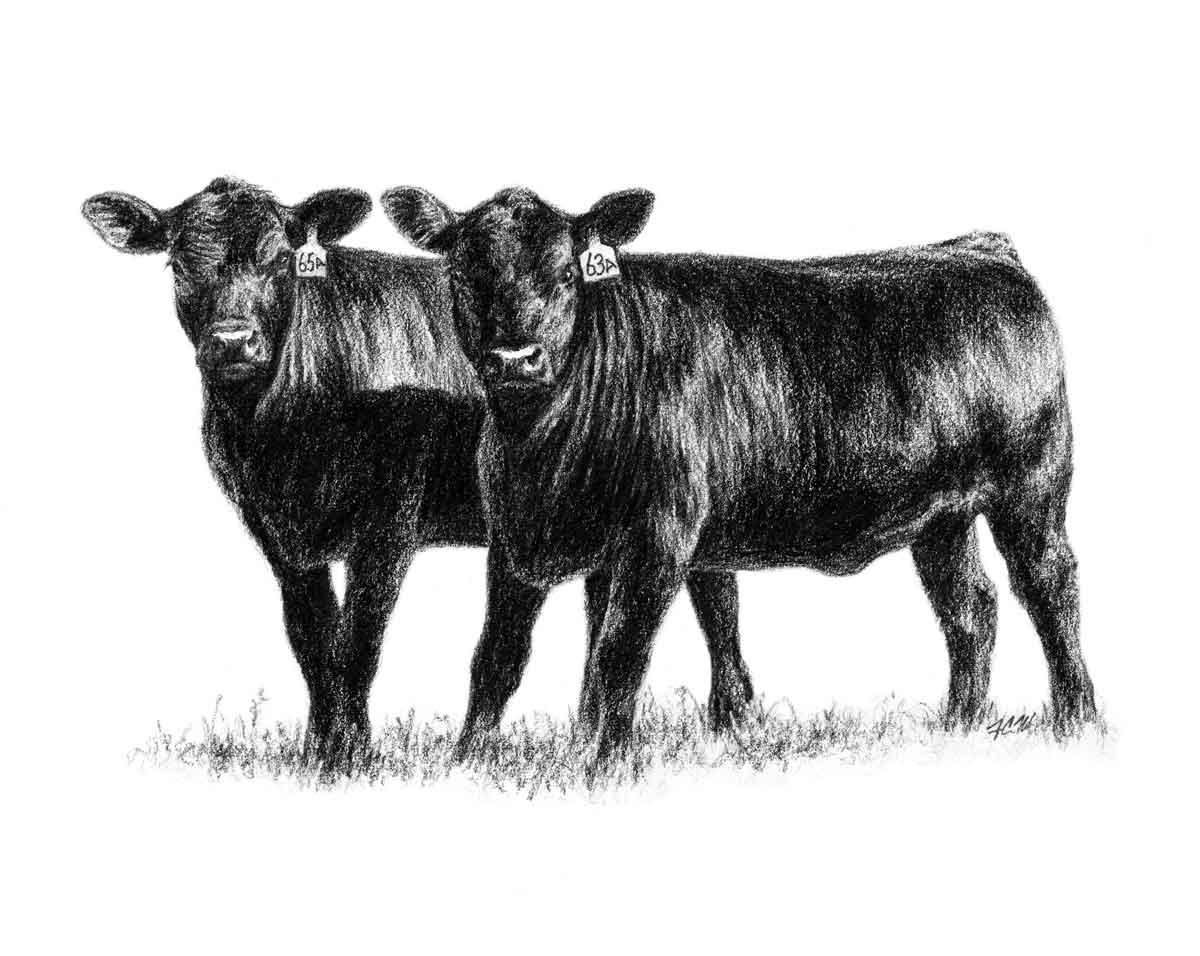 This record book is to be turned in at the time check in of your purebred breeding animals for judging. 							1Purpose:THE PURPOSE OF A BREEDING ANIMAL YOUTH PROJECT IS TO ACHIEVE THE FOLLOWING:To acquire an understanding of animal production for caring for and keeping record for your animal(s)To acquire knowledge of feeding, caring, raising, breeding and marketing your fair animal(s).To understand the business aspects and responsibilities of your animal(s). To develop responsibility of your animal(s), record keeping, leadership, and knowledge of the community.*It is very important you take care of your animal, keeping them healthy, keeping them free from harmful drugs or harmful situations. You are responsible for your animals’ livelihood.     *This record book will be read, checked for dates, signature’s and calculations please make sure every page has been completed to the best of your ability.* You may make copies of the animal pedigree page and feed log page if needed.* You must have these items at check in: __ Health Certificate        __Registration Papers      __Completed Record books *You will be directed to your tie area after all paperwork has been approved.		                DRUG STATEMENTI HEREBY CERTIFY THAT ANY DRUG, ANTIBOTIC OR BIOLOGICAL SUBTANCE WHICH MAY HAVE BEEN ADMINSTERED BY MYSELF, OR ANY OTHER PERSON, WAS DONE SO IN STRICT COMPLIANCE WITH THE MANUFACTURES’ LABEL REQUIREMENTS OR UNDER A VETERINARIANS SUPERVISION._____________________________________________________________________________________                    SIGNATURE OF STUDENT_____________________________________________________________________________________SIGNATURE OF PARNET/ GUARDIAN						2PROJECT ANIMAL INVENTORY:All animals you own at the beginning of the project year and add any animal(s) you purchase, lease, or born to your animal during this project year. Animals SOLD must be recorded under your income page.ANIMAL MISC. NOTES:					3PEDIGREE AND BREEDING RECORDS: (make copies for Additional Animals)PEDIGREE:						4BREEDING RECORDS: (make copies for Additional Animals)NATURAL BREEDING:ARTIFICIAL INSEMINATION:						5PRODUCTION RECORD: (make copies for Additional Animals)SIRE BREEDING RECORDS:					6HEALTH RECORDS:List any wormers, fly control, and mineralVET SERVICES:						7NON- FEED EXPENSES:This should include entry fees, veterinary expenses, bedding, film, halters, show equipment, etc.…                                                                        	8FEED EXPENSES:List all feed and hay expenses on this page (list hay and feed separately)					9INCOME PAGE:Income from your project should be recorded here such as sales, show premiums or other money earned.SPONSOR INCOME:You should record any money given to you for support from a sponsor…You are responsible for collecting monies pledged.  TOTAL FROM THIS PAGE                                                                           10				PICTURES:Show pictures of your project from beginning of your project year with captions, they should tell the story of what’s going on in your picture. A minimum of 4 pictures maximum of 8 pictures.                                                                             11	Project Questions: What is your daily routine with your animal(s)?			What made you decide to show this breed?				After your animal(s) are finished showing at Polk County Youth fair what are your plans for the animal(s)?		                                            12                               SUMMARY:INCOME:Income (from page 11) $_________________TOTAL INCOME #4 EXPENSE:Non-feed expense (from page 8)   $___________________Feed expense	(from page 10) $___________________	 TOTAL EXPENSES #8											ANIMAL INVENTORY:Animal inventory asset (from page) $________________TOTAL ANIMAL ASSETS #11																				Final Summary:Profit/loss summary 	(BOX # 4- BOX #8) + BOX #11																																										13																									JUDGES TALLY SHEET:					TOTAL POINTS		                   100 points/  							14Circle one:        PUREBRED BEEF          COMMERCIAL BEEF      DAIRY            GOAT                RABBIT                         EXHIBITOR NAME:                                                                                                  AGE:CLUB or CHAPTER:I hereby certify that as the exhibitor of this project, I have personally been responsible for the care of this (these) animal (s), have personally kept records on this project, and have personally completed this record book.Exhibitor’s signature _________________________________________   Date: _________________I/ We the parents/Guardians certify that our son/daughter has completed this project and completed this record book and will comply with all the rules and regulations of this show.Parent/Guardians Signature _______________________________________ Date: ______________This child is a member of the _____________________________________FFA Chapter/ 4-H Club,And is eligible to show livestock at the Polk County Youth Fair. I verify that this record book has been completed by the student and is an accurate representation of the project.FFA advisor/ 4-H leaders signature ______________________________________ Date___________NAMEREG. NUMBERBREEDSEX BEGINNING VALUE $$DATE ACQUIRED123456 VALUE ANIMAL ASSETS***************************$**********ANIMAL #ANY HEALTH OR BREEDING NOTES:123456IDENTIFICATION:                                                                                                                                                  NAME: ________________________________________________________ REG. #_______________ DATE OF BIRTH: _______________________________________ EAR TAG # ____________________ ID BRAND __________________________________________________________________________*IF NOT BRED AND OWNED:DATE PURCHASED OR OBTAINED: ______________________________________________________PURCHASED/ LEASED FROM: __________________________________________________________PRICE: _____________________________________ 						     SIRE-___________________________________          NAME/NO.__________________________________	SIRE   					                  DAM-___________________________________DAM						         SIRE-________________________________         NAME/NO.____________________________________					              	      DAM-_________________________________                                                                BREEDING RECORDSDATE MALE IN         DATE           SIRE NO./                  SIRE NAME                                                      BRED Y-YES          OFFSPRING DUE DATE EXPOSED             REMOVED                 I.D.                                                                                                         N-NO                                                                                      BREEDING RECORDS          DATE                        DATE                   SIRE NO./                  SIRE NAME                                                      BRED Y-YES           OFFSPRING DUE   OBSERVED ESTRUS            A.I.                      I.D.                                                                                                         N-NO                   DATE     DAM: NAME___________________________________________________________ REG #_______________________________________DATE BORN       OFFSPRING I.D.            SIRE NAME                                             SIRE I.D.                             SEX       BIRTH WEIGHT      WEAN WEIGHTDAM: NAME___________________________________________________________ REG #_______________________________________DATE BORN       OFFSPRING I.D.            SIRE NAME                                             SIRE I.D.                             SEX       BIRTH WEIGHT      WEAN WEIGHTDAM: NAME___________________________________________________________ REG #_______________________________________DATE BORN       OFFSPRING I.D.            SIRE NAME                                             SIRE I.D.                             SEX       BIRTH WEIGHT      WEAN WEIGHTDAM: NAME___________________________________________________________ REG #_______________________________________DATE BORN       OFFSPRING I.D.            SIRE NAME                                             SIRE I.D.                             SEX       BIRTH WEIGHT      WEAN WEIGHTDAM: NAME___________________________________________________________ REG #_______________________________________DATE BORN       OFFSPRING I.D.            SIRE NAME                                             SIRE I.D.                             SEX       BIRTH WEIGHT      WEAN WEIGHTDAM: NAME___________________________________________________________ REG #_______________________________________DATE BORN       OFFSPRING I.D.            SIRE NAME                                             SIRE I.D.                             SEX       BIRTH WEIGHT      WEAN WEIGHTDAM: NAME___________________________________________________________ REG #_______________________________________DATE BORN       OFFSPRING I.D.            SIRE NAME                                             SIRE I.D.                             SEX       BIRTH WEIGHT      WEAN WEIGHT              LB                  LB               LBDAM: NAME___________________________________________________________ REG #_______________________________________DATE BORN       OFFSPRING I.D.            SIRE NAME                                             SIRE I.D.                             SEX       BIRTH WEIGHT      WEAN WEIGHTDAM: NAME___________________________________________________________ REG #_______________________________________DATE BORN       OFFSPRING I.D.            SIRE NAME                                             SIRE I.D.                             SEX       BIRTH WEIGHT      WEAN WEIGHTDAM: NAME___________________________________________________________ REG #_______________________________________DATE BORN       OFFSPRING I.D.            SIRE NAME                                             SIRE I.D.                             SEX       BIRTH WEIGHT      WEAN WEIGHTDAM: NAME___________________________________________________________ REG #_______________________________________DATE BORN       OFFSPRING I.D.            SIRE NAME                                             SIRE I.D.                             SEX       BIRTH WEIGHT      WEAN WEIGHTDAM: NAME___________________________________________________________ REG #_______________________________________DATE BORN       OFFSPRING I.D.            SIRE NAME                                             SIRE I.D.                             SEX       BIRTH WEIGHT      WEAN WEIGHTDAM: NAME___________________________________________________________ REG #_______________________________________DATE BORN       OFFSPRING I.D.            SIRE NAME                                             SIRE I.D.                             SEX       BIRTH WEIGHT      WEAN WEIGHTDAM: NAME___________________________________________________________ REG #_______________________________________DATE BORN       OFFSPRING I.D.            SIRE NAME                                             SIRE I.D.                             SEX       BIRTH WEIGHT      WEAN WEIGHT              LB                  LB               LBSIRE: NAME___________________________________________________________ REG #_______________________________________EXPOSER DATES: TURNED OUT IN HEARD; __________________________________ REMOVED FROM HEARD: ________________________DATE BORN       OFFSPRING I.D.            DAM NAME                                             DAM I.D.                            SEX       BIRTH WEIGHT      WEAN WEIGHTSIRE: NAME___________________________________________________________ REG #_______________________________________EXPOSER DATES: TURNED OUT IN HEARD; __________________________________ REMOVED FROM HEARD: ________________________DATE BORN       OFFSPRING I.D.            DAM NAME                                             DAM I.D.                            SEX       BIRTH WEIGHT      WEAN WEIGHTSIRE: NAME___________________________________________________________ REG #_______________________________________EXPOSER DATES: TURNED OUT IN HEARD; __________________________________ REMOVED FROM HEARD: ________________________DATE BORN       OFFSPRING I.D.            DAM NAME                                             DAM I.D.                            SEX       BIRTH WEIGHT      WEAN WEIGHTSIRE: NAME___________________________________________________________ REG #_______________________________________EXPOSER DATES: TURNED OUT IN HEARD; __________________________________ REMOVED FROM HEARD: ________________________DATE BORN       OFFSPRING I.D.            DAM NAME                                             DAM I.D.                            SEX       BIRTH WEIGHT      WEAN WEIGHTSIRE: NAME___________________________________________________________ REG #_______________________________________EXPOSER DATES: TURNED OUT IN HEARD; __________________________________ REMOVED FROM HEARD: ________________________DATE BORN       OFFSPRING I.D.            DAM NAME                                             DAM I.D.                            SEX       BIRTH WEIGHT      WEAN WEIGHTSIRE: NAME___________________________________________________________ REG #_______________________________________EXPOSER DATES: TURNED OUT IN HEARD; __________________________________ REMOVED FROM HEARD: ________________________DATE BORN       OFFSPRING I.D.            DAM NAME                                             DAM I.D.                            SEX       BIRTH WEIGHT      WEAN WEIGHTSIRE: NAME___________________________________________________________ REG #_______________________________________EXPOSER DATES: TURNED OUT IN HEARD; __________________________________ REMOVED FROM HEARD: ________________________DATE BORN       OFFSPRING I.D.            DAM NAME                                             DAM I.D.                            SEX       BIRTH WEIGHT      WEAN WEIGHTDATE DESCRIPTIONPRODUCTWITHDRAWALDOSEAGEDATE DESCRIPTION OF WORK DONEWITHDRAWAL IF ANYNOTESDATEAQUIREDDESCRIPTION Amount PAID Depreciation (10% of purchased cost, per yearTOTAL AT VALUE END OF PROJECT TOTAL AT VALUE END OF PROJECT EXAMPLEPrev. YearLead Rope5.001.004.004.00CURRENT YEARPALPATE20.0020.0020.00TOTAL DEPRECIATION EXPENSEVALUE OF ASSETS                                                         TOTAL NON-FEED EXPENSES:                                                         TOTAL NON-FEED EXPENSES:                                                         TOTAL NON-FEED EXPENSES:DATE DESCRIPTIONPAID TOPOUNDSCOSTCOST TOTAL FEED EXPENSE TOTAL FEED EXPENSE TOTAL FEED EXPENSE$DATEDESCRIPTIONTOTALTOTAL *if none enter a zero$SPONSORS NAMETotal                                                       TOTAL SPONSOR INCOME                                                           *if none enter a zero$$EXHIBITOR NAME:CLUB NAME:CIRCLE ONE:                JR.                               INT.                                    SR.                           SECTIONPOINTSPOINTS EARNEDSIGNATURES32. Drug sheet53. project Inventory84. project Animal Inventory85. Non- Feed expenses86. Feed Expenses87. Income58. Breeding and Health records209. Project story2010. Pictures511. Neatness10SCORE: